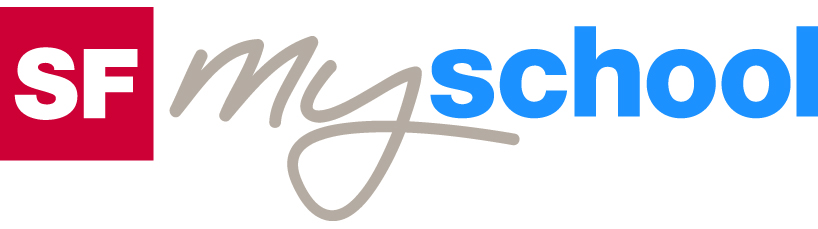 ArbeitsblattArbeitsblatt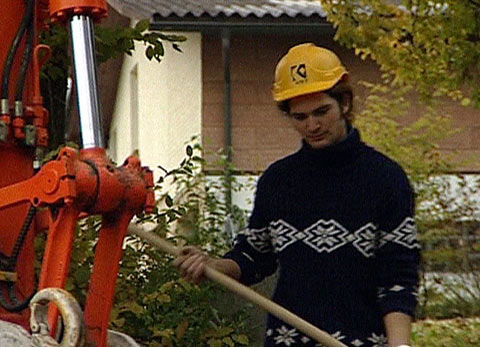 Das will ich werden: StrassenbauerDas will ich werden: StrassenbauerDas will ich werden: StrassenbauerDas will ich werden: StrassenbauerDas will ich werden: StrassenbauerDas will ich werden: StrassenbauerBerufsbilder aus der Schweiz (11)15:00 MinutenBerufsbilder aus der Schweiz (11)15:00 MinutenBerufsbilder aus der Schweiz (11)15:00 MinutenBerufsbilder aus der Schweiz (11)15:00 MinutenBerufsbilder aus der Schweiz (11)15:00 MinutenBerufsbilder aus der Schweiz (11)15:00 Minuten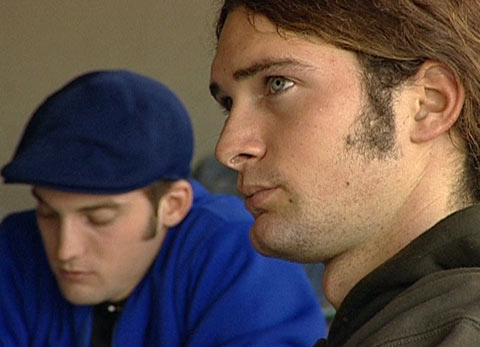 Zähle die wichtigsten Voraussetzungen auf, die es braucht, um Strassenbauer zu lernen.Strassenbauer ist ein vielseitiger Beruf; zähle drei der diversen Tätigkeiten auf.Welches sind deiner Meinung nach die Vorteile, welches die Nachteile dieser Lehre?Was sind die Weiterbildungsmöglichkeiten als Strassenbauer?Zähle die wichtigsten Voraussetzungen auf, die es braucht, um Strassenbauer zu lernen.Strassenbauer ist ein vielseitiger Beruf; zähle drei der diversen Tätigkeiten auf.Welches sind deiner Meinung nach die Vorteile, welches die Nachteile dieser Lehre?Was sind die Weiterbildungsmöglichkeiten als Strassenbauer?Zähle die wichtigsten Voraussetzungen auf, die es braucht, um Strassenbauer zu lernen.Strassenbauer ist ein vielseitiger Beruf; zähle drei der diversen Tätigkeiten auf.Welches sind deiner Meinung nach die Vorteile, welches die Nachteile dieser Lehre?Was sind die Weiterbildungsmöglichkeiten als Strassenbauer?Zähle die wichtigsten Voraussetzungen auf, die es braucht, um Strassenbauer zu lernen.Strassenbauer ist ein vielseitiger Beruf; zähle drei der diversen Tätigkeiten auf.Welches sind deiner Meinung nach die Vorteile, welches die Nachteile dieser Lehre?Was sind die Weiterbildungsmöglichkeiten als Strassenbauer?Zähle die wichtigsten Voraussetzungen auf, die es braucht, um Strassenbauer zu lernen.Strassenbauer ist ein vielseitiger Beruf; zähle drei der diversen Tätigkeiten auf.Welches sind deiner Meinung nach die Vorteile, welches die Nachteile dieser Lehre?Was sind die Weiterbildungsmöglichkeiten als Strassenbauer?Zähle die wichtigsten Voraussetzungen auf, die es braucht, um Strassenbauer zu lernen.Strassenbauer ist ein vielseitiger Beruf; zähle drei der diversen Tätigkeiten auf.Welches sind deiner Meinung nach die Vorteile, welches die Nachteile dieser Lehre?Was sind die Weiterbildungsmöglichkeiten als Strassenbauer?Zähle die wichtigsten Voraussetzungen auf, die es braucht, um Strassenbauer zu lernen.Strassenbauer ist ein vielseitiger Beruf; zähle drei der diversen Tätigkeiten auf.Welches sind deiner Meinung nach die Vorteile, welches die Nachteile dieser Lehre?Was sind die Weiterbildungsmöglichkeiten als Strassenbauer?Zähle die wichtigsten Voraussetzungen auf, die es braucht, um Strassenbauer zu lernen.Strassenbauer ist ein vielseitiger Beruf; zähle drei der diversen Tätigkeiten auf.Welches sind deiner Meinung nach die Vorteile, welches die Nachteile dieser Lehre?Was sind die Weiterbildungsmöglichkeiten als Strassenbauer?Zähle die wichtigsten Voraussetzungen auf, die es braucht, um Strassenbauer zu lernen.Strassenbauer ist ein vielseitiger Beruf; zähle drei der diversen Tätigkeiten auf.Welches sind deiner Meinung nach die Vorteile, welches die Nachteile dieser Lehre?Was sind die Weiterbildungsmöglichkeiten als Strassenbauer?Zähle die wichtigsten Voraussetzungen auf, die es braucht, um Strassenbauer zu lernen.Strassenbauer ist ein vielseitiger Beruf; zähle drei der diversen Tätigkeiten auf.Welches sind deiner Meinung nach die Vorteile, welches die Nachteile dieser Lehre?Was sind die Weiterbildungsmöglichkeiten als Strassenbauer?Zähle die wichtigsten Voraussetzungen auf, die es braucht, um Strassenbauer zu lernen.Strassenbauer ist ein vielseitiger Beruf; zähle drei der diversen Tätigkeiten auf.Welches sind deiner Meinung nach die Vorteile, welches die Nachteile dieser Lehre?Was sind die Weiterbildungsmöglichkeiten als Strassenbauer?Zähle die wichtigsten Voraussetzungen auf, die es braucht, um Strassenbauer zu lernen.Strassenbauer ist ein vielseitiger Beruf; zähle drei der diversen Tätigkeiten auf.Welches sind deiner Meinung nach die Vorteile, welches die Nachteile dieser Lehre?Was sind die Weiterbildungsmöglichkeiten als Strassenbauer?Zähle die wichtigsten Voraussetzungen auf, die es braucht, um Strassenbauer zu lernen.Strassenbauer ist ein vielseitiger Beruf; zähle drei der diversen Tätigkeiten auf.Welches sind deiner Meinung nach die Vorteile, welches die Nachteile dieser Lehre?Was sind die Weiterbildungsmöglichkeiten als Strassenbauer?Zähle die wichtigsten Voraussetzungen auf, die es braucht, um Strassenbauer zu lernen.Strassenbauer ist ein vielseitiger Beruf; zähle drei der diversen Tätigkeiten auf.Welches sind deiner Meinung nach die Vorteile, welches die Nachteile dieser Lehre?Was sind die Weiterbildungsmöglichkeiten als Strassenbauer?Zähle die wichtigsten Voraussetzungen auf, die es braucht, um Strassenbauer zu lernen.Strassenbauer ist ein vielseitiger Beruf; zähle drei der diversen Tätigkeiten auf.Welches sind deiner Meinung nach die Vorteile, welches die Nachteile dieser Lehre?Was sind die Weiterbildungsmöglichkeiten als Strassenbauer?Zähle die wichtigsten Voraussetzungen auf, die es braucht, um Strassenbauer zu lernen.Strassenbauer ist ein vielseitiger Beruf; zähle drei der diversen Tätigkeiten auf.Welches sind deiner Meinung nach die Vorteile, welches die Nachteile dieser Lehre?Was sind die Weiterbildungsmöglichkeiten als Strassenbauer?Zähle die wichtigsten Voraussetzungen auf, die es braucht, um Strassenbauer zu lernen.Strassenbauer ist ein vielseitiger Beruf; zähle drei der diversen Tätigkeiten auf.Welches sind deiner Meinung nach die Vorteile, welches die Nachteile dieser Lehre?Was sind die Weiterbildungsmöglichkeiten als Strassenbauer?Zähle die wichtigsten Voraussetzungen auf, die es braucht, um Strassenbauer zu lernen.Strassenbauer ist ein vielseitiger Beruf; zähle drei der diversen Tätigkeiten auf.Welches sind deiner Meinung nach die Vorteile, welches die Nachteile dieser Lehre?Was sind die Weiterbildungsmöglichkeiten als Strassenbauer?Zähle die wichtigsten Voraussetzungen auf, die es braucht, um Strassenbauer zu lernen.Strassenbauer ist ein vielseitiger Beruf; zähle drei der diversen Tätigkeiten auf.Welches sind deiner Meinung nach die Vorteile, welches die Nachteile dieser Lehre?Was sind die Weiterbildungsmöglichkeiten als Strassenbauer?Zähle die wichtigsten Voraussetzungen auf, die es braucht, um Strassenbauer zu lernen.Strassenbauer ist ein vielseitiger Beruf; zähle drei der diversen Tätigkeiten auf.Welches sind deiner Meinung nach die Vorteile, welches die Nachteile dieser Lehre?Was sind die Weiterbildungsmöglichkeiten als Strassenbauer?Zähle die wichtigsten Voraussetzungen auf, die es braucht, um Strassenbauer zu lernen.Strassenbauer ist ein vielseitiger Beruf; zähle drei der diversen Tätigkeiten auf.Welches sind deiner Meinung nach die Vorteile, welches die Nachteile dieser Lehre?Was sind die Weiterbildungsmöglichkeiten als Strassenbauer?Zähle die wichtigsten Voraussetzungen auf, die es braucht, um Strassenbauer zu lernen.Strassenbauer ist ein vielseitiger Beruf; zähle drei der diversen Tätigkeiten auf.Welches sind deiner Meinung nach die Vorteile, welches die Nachteile dieser Lehre?Was sind die Weiterbildungsmöglichkeiten als Strassenbauer?Zähle die wichtigsten Voraussetzungen auf, die es braucht, um Strassenbauer zu lernen.Strassenbauer ist ein vielseitiger Beruf; zähle drei der diversen Tätigkeiten auf.Welches sind deiner Meinung nach die Vorteile, welches die Nachteile dieser Lehre?Was sind die Weiterbildungsmöglichkeiten als Strassenbauer?Zähle die wichtigsten Voraussetzungen auf, die es braucht, um Strassenbauer zu lernen.Strassenbauer ist ein vielseitiger Beruf; zähle drei der diversen Tätigkeiten auf.Welches sind deiner Meinung nach die Vorteile, welches die Nachteile dieser Lehre?Was sind die Weiterbildungsmöglichkeiten als Strassenbauer?Zähle die wichtigsten Voraussetzungen auf, die es braucht, um Strassenbauer zu lernen.Strassenbauer ist ein vielseitiger Beruf; zähle drei der diversen Tätigkeiten auf.Welches sind deiner Meinung nach die Vorteile, welches die Nachteile dieser Lehre?Was sind die Weiterbildungsmöglichkeiten als Strassenbauer?Zähle die wichtigsten Voraussetzungen auf, die es braucht, um Strassenbauer zu lernen.Strassenbauer ist ein vielseitiger Beruf; zähle drei der diversen Tätigkeiten auf.Welches sind deiner Meinung nach die Vorteile, welches die Nachteile dieser Lehre?Was sind die Weiterbildungsmöglichkeiten als Strassenbauer?Zähle die wichtigsten Voraussetzungen auf, die es braucht, um Strassenbauer zu lernen.Strassenbauer ist ein vielseitiger Beruf; zähle drei der diversen Tätigkeiten auf.Welches sind deiner Meinung nach die Vorteile, welches die Nachteile dieser Lehre?Was sind die Weiterbildungsmöglichkeiten als Strassenbauer?Zähle die wichtigsten Voraussetzungen auf, die es braucht, um Strassenbauer zu lernen.Strassenbauer ist ein vielseitiger Beruf; zähle drei der diversen Tätigkeiten auf.Welches sind deiner Meinung nach die Vorteile, welches die Nachteile dieser Lehre?Was sind die Weiterbildungsmöglichkeiten als Strassenbauer?Zähle die wichtigsten Voraussetzungen auf, die es braucht, um Strassenbauer zu lernen.Strassenbauer ist ein vielseitiger Beruf; zähle drei der diversen Tätigkeiten auf.Welches sind deiner Meinung nach die Vorteile, welches die Nachteile dieser Lehre?Was sind die Weiterbildungsmöglichkeiten als Strassenbauer?Zähle die wichtigsten Voraussetzungen auf, die es braucht, um Strassenbauer zu lernen.Strassenbauer ist ein vielseitiger Beruf; zähle drei der diversen Tätigkeiten auf.Welches sind deiner Meinung nach die Vorteile, welches die Nachteile dieser Lehre?Was sind die Weiterbildungsmöglichkeiten als Strassenbauer?Zähle die wichtigsten Voraussetzungen auf, die es braucht, um Strassenbauer zu lernen.Strassenbauer ist ein vielseitiger Beruf; zähle drei der diversen Tätigkeiten auf.Welches sind deiner Meinung nach die Vorteile, welches die Nachteile dieser Lehre?Was sind die Weiterbildungsmöglichkeiten als Strassenbauer?Zähle die wichtigsten Voraussetzungen auf, die es braucht, um Strassenbauer zu lernen.Strassenbauer ist ein vielseitiger Beruf; zähle drei der diversen Tätigkeiten auf.Welches sind deiner Meinung nach die Vorteile, welches die Nachteile dieser Lehre?Was sind die Weiterbildungsmöglichkeiten als Strassenbauer?Zähle die wichtigsten Voraussetzungen auf, die es braucht, um Strassenbauer zu lernen.Strassenbauer ist ein vielseitiger Beruf; zähle drei der diversen Tätigkeiten auf.Welches sind deiner Meinung nach die Vorteile, welches die Nachteile dieser Lehre?Was sind die Weiterbildungsmöglichkeiten als Strassenbauer?Zähle die wichtigsten Voraussetzungen auf, die es braucht, um Strassenbauer zu lernen.Strassenbauer ist ein vielseitiger Beruf; zähle drei der diversen Tätigkeiten auf.Welches sind deiner Meinung nach die Vorteile, welches die Nachteile dieser Lehre?Was sind die Weiterbildungsmöglichkeiten als Strassenbauer?Zähle die wichtigsten Voraussetzungen auf, die es braucht, um Strassenbauer zu lernen.Strassenbauer ist ein vielseitiger Beruf; zähle drei der diversen Tätigkeiten auf.Welches sind deiner Meinung nach die Vorteile, welches die Nachteile dieser Lehre?Was sind die Weiterbildungsmöglichkeiten als Strassenbauer?Zähle die wichtigsten Voraussetzungen auf, die es braucht, um Strassenbauer zu lernen.Strassenbauer ist ein vielseitiger Beruf; zähle drei der diversen Tätigkeiten auf.Welches sind deiner Meinung nach die Vorteile, welches die Nachteile dieser Lehre?Was sind die Weiterbildungsmöglichkeiten als Strassenbauer?Zähle die wichtigsten Voraussetzungen auf, die es braucht, um Strassenbauer zu lernen.Strassenbauer ist ein vielseitiger Beruf; zähle drei der diversen Tätigkeiten auf.Welches sind deiner Meinung nach die Vorteile, welches die Nachteile dieser Lehre?Was sind die Weiterbildungsmöglichkeiten als Strassenbauer?Zähle die wichtigsten Voraussetzungen auf, die es braucht, um Strassenbauer zu lernen.Strassenbauer ist ein vielseitiger Beruf; zähle drei der diversen Tätigkeiten auf.Welches sind deiner Meinung nach die Vorteile, welches die Nachteile dieser Lehre?Was sind die Weiterbildungsmöglichkeiten als Strassenbauer?Zähle die wichtigsten Voraussetzungen auf, die es braucht, um Strassenbauer zu lernen.Strassenbauer ist ein vielseitiger Beruf; zähle drei der diversen Tätigkeiten auf.Welches sind deiner Meinung nach die Vorteile, welches die Nachteile dieser Lehre?Was sind die Weiterbildungsmöglichkeiten als Strassenbauer?Zähle die wichtigsten Voraussetzungen auf, die es braucht, um Strassenbauer zu lernen.Strassenbauer ist ein vielseitiger Beruf; zähle drei der diversen Tätigkeiten auf.Welches sind deiner Meinung nach die Vorteile, welches die Nachteile dieser Lehre?Was sind die Weiterbildungsmöglichkeiten als Strassenbauer?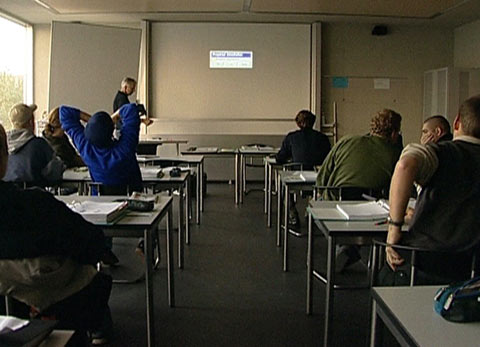 Zähle die wichtigsten Voraussetzungen auf, die es braucht, um Strassenbauer zu lernen.Strassenbauer ist ein vielseitiger Beruf; zähle drei der diversen Tätigkeiten auf.Welches sind deiner Meinung nach die Vorteile, welches die Nachteile dieser Lehre?Was sind die Weiterbildungsmöglichkeiten als Strassenbauer?Zähle die wichtigsten Voraussetzungen auf, die es braucht, um Strassenbauer zu lernen.Strassenbauer ist ein vielseitiger Beruf; zähle drei der diversen Tätigkeiten auf.Welches sind deiner Meinung nach die Vorteile, welches die Nachteile dieser Lehre?Was sind die Weiterbildungsmöglichkeiten als Strassenbauer?Zähle die wichtigsten Voraussetzungen auf, die es braucht, um Strassenbauer zu lernen.Strassenbauer ist ein vielseitiger Beruf; zähle drei der diversen Tätigkeiten auf.Welches sind deiner Meinung nach die Vorteile, welches die Nachteile dieser Lehre?Was sind die Weiterbildungsmöglichkeiten als Strassenbauer?Zähle die wichtigsten Voraussetzungen auf, die es braucht, um Strassenbauer zu lernen.Strassenbauer ist ein vielseitiger Beruf; zähle drei der diversen Tätigkeiten auf.Welches sind deiner Meinung nach die Vorteile, welches die Nachteile dieser Lehre?Was sind die Weiterbildungsmöglichkeiten als Strassenbauer?Zähle die wichtigsten Voraussetzungen auf, die es braucht, um Strassenbauer zu lernen.Strassenbauer ist ein vielseitiger Beruf; zähle drei der diversen Tätigkeiten auf.Welches sind deiner Meinung nach die Vorteile, welches die Nachteile dieser Lehre?Was sind die Weiterbildungsmöglichkeiten als Strassenbauer?Zähle die wichtigsten Voraussetzungen auf, die es braucht, um Strassenbauer zu lernen.Strassenbauer ist ein vielseitiger Beruf; zähle drei der diversen Tätigkeiten auf.Welches sind deiner Meinung nach die Vorteile, welches die Nachteile dieser Lehre?Was sind die Weiterbildungsmöglichkeiten als Strassenbauer?Zähle die wichtigsten Voraussetzungen auf, die es braucht, um Strassenbauer zu lernen.Strassenbauer ist ein vielseitiger Beruf; zähle drei der diversen Tätigkeiten auf.Welches sind deiner Meinung nach die Vorteile, welches die Nachteile dieser Lehre?Was sind die Weiterbildungsmöglichkeiten als Strassenbauer?Zähle die wichtigsten Voraussetzungen auf, die es braucht, um Strassenbauer zu lernen.Strassenbauer ist ein vielseitiger Beruf; zähle drei der diversen Tätigkeiten auf.Welches sind deiner Meinung nach die Vorteile, welches die Nachteile dieser Lehre?Was sind die Weiterbildungsmöglichkeiten als Strassenbauer?Zähle die wichtigsten Voraussetzungen auf, die es braucht, um Strassenbauer zu lernen.Strassenbauer ist ein vielseitiger Beruf; zähle drei der diversen Tätigkeiten auf.Welches sind deiner Meinung nach die Vorteile, welches die Nachteile dieser Lehre?Was sind die Weiterbildungsmöglichkeiten als Strassenbauer?Zähle die wichtigsten Voraussetzungen auf, die es braucht, um Strassenbauer zu lernen.Strassenbauer ist ein vielseitiger Beruf; zähle drei der diversen Tätigkeiten auf.Welches sind deiner Meinung nach die Vorteile, welches die Nachteile dieser Lehre?Was sind die Weiterbildungsmöglichkeiten als Strassenbauer?Zähle die wichtigsten Voraussetzungen auf, die es braucht, um Strassenbauer zu lernen.Strassenbauer ist ein vielseitiger Beruf; zähle drei der diversen Tätigkeiten auf.Welches sind deiner Meinung nach die Vorteile, welches die Nachteile dieser Lehre?Was sind die Weiterbildungsmöglichkeiten als Strassenbauer?Zähle die wichtigsten Voraussetzungen auf, die es braucht, um Strassenbauer zu lernen.Strassenbauer ist ein vielseitiger Beruf; zähle drei der diversen Tätigkeiten auf.Welches sind deiner Meinung nach die Vorteile, welches die Nachteile dieser Lehre?Was sind die Weiterbildungsmöglichkeiten als Strassenbauer?Zähle die wichtigsten Voraussetzungen auf, die es braucht, um Strassenbauer zu lernen.Strassenbauer ist ein vielseitiger Beruf; zähle drei der diversen Tätigkeiten auf.Welches sind deiner Meinung nach die Vorteile, welches die Nachteile dieser Lehre?Was sind die Weiterbildungsmöglichkeiten als Strassenbauer?Zähle die wichtigsten Voraussetzungen auf, die es braucht, um Strassenbauer zu lernen.Strassenbauer ist ein vielseitiger Beruf; zähle drei der diversen Tätigkeiten auf.Welches sind deiner Meinung nach die Vorteile, welches die Nachteile dieser Lehre?Was sind die Weiterbildungsmöglichkeiten als Strassenbauer?Zähle die wichtigsten Voraussetzungen auf, die es braucht, um Strassenbauer zu lernen.Strassenbauer ist ein vielseitiger Beruf; zähle drei der diversen Tätigkeiten auf.Welches sind deiner Meinung nach die Vorteile, welches die Nachteile dieser Lehre?Was sind die Weiterbildungsmöglichkeiten als Strassenbauer?Zähle die wichtigsten Voraussetzungen auf, die es braucht, um Strassenbauer zu lernen.Strassenbauer ist ein vielseitiger Beruf; zähle drei der diversen Tätigkeiten auf.Welches sind deiner Meinung nach die Vorteile, welches die Nachteile dieser Lehre?Was sind die Weiterbildungsmöglichkeiten als Strassenbauer?Zähle die wichtigsten Voraussetzungen auf, die es braucht, um Strassenbauer zu lernen.Strassenbauer ist ein vielseitiger Beruf; zähle drei der diversen Tätigkeiten auf.Welches sind deiner Meinung nach die Vorteile, welches die Nachteile dieser Lehre?Was sind die Weiterbildungsmöglichkeiten als Strassenbauer?Zähle die wichtigsten Voraussetzungen auf, die es braucht, um Strassenbauer zu lernen.Strassenbauer ist ein vielseitiger Beruf; zähle drei der diversen Tätigkeiten auf.Welches sind deiner Meinung nach die Vorteile, welches die Nachteile dieser Lehre?Was sind die Weiterbildungsmöglichkeiten als Strassenbauer?Zähle die wichtigsten Voraussetzungen auf, die es braucht, um Strassenbauer zu lernen.Strassenbauer ist ein vielseitiger Beruf; zähle drei der diversen Tätigkeiten auf.Welches sind deiner Meinung nach die Vorteile, welches die Nachteile dieser Lehre?Was sind die Weiterbildungsmöglichkeiten als Strassenbauer?Zähle die wichtigsten Voraussetzungen auf, die es braucht, um Strassenbauer zu lernen.Strassenbauer ist ein vielseitiger Beruf; zähle drei der diversen Tätigkeiten auf.Welches sind deiner Meinung nach die Vorteile, welches die Nachteile dieser Lehre?Was sind die Weiterbildungsmöglichkeiten als Strassenbauer?Zähle die wichtigsten Voraussetzungen auf, die es braucht, um Strassenbauer zu lernen.Strassenbauer ist ein vielseitiger Beruf; zähle drei der diversen Tätigkeiten auf.Welches sind deiner Meinung nach die Vorteile, welches die Nachteile dieser Lehre?Was sind die Weiterbildungsmöglichkeiten als Strassenbauer?Zähle die wichtigsten Voraussetzungen auf, die es braucht, um Strassenbauer zu lernen.Strassenbauer ist ein vielseitiger Beruf; zähle drei der diversen Tätigkeiten auf.Welches sind deiner Meinung nach die Vorteile, welches die Nachteile dieser Lehre?Was sind die Weiterbildungsmöglichkeiten als Strassenbauer?Zähle die wichtigsten Voraussetzungen auf, die es braucht, um Strassenbauer zu lernen.Strassenbauer ist ein vielseitiger Beruf; zähle drei der diversen Tätigkeiten auf.Welches sind deiner Meinung nach die Vorteile, welches die Nachteile dieser Lehre?Was sind die Weiterbildungsmöglichkeiten als Strassenbauer?Zähle die wichtigsten Voraussetzungen auf, die es braucht, um Strassenbauer zu lernen.Strassenbauer ist ein vielseitiger Beruf; zähle drei der diversen Tätigkeiten auf.Welches sind deiner Meinung nach die Vorteile, welches die Nachteile dieser Lehre?Was sind die Weiterbildungsmöglichkeiten als Strassenbauer?Zähle die wichtigsten Voraussetzungen auf, die es braucht, um Strassenbauer zu lernen.Strassenbauer ist ein vielseitiger Beruf; zähle drei der diversen Tätigkeiten auf.Welches sind deiner Meinung nach die Vorteile, welches die Nachteile dieser Lehre?Was sind die Weiterbildungsmöglichkeiten als Strassenbauer?Zähle die wichtigsten Voraussetzungen auf, die es braucht, um Strassenbauer zu lernen.Strassenbauer ist ein vielseitiger Beruf; zähle drei der diversen Tätigkeiten auf.Welches sind deiner Meinung nach die Vorteile, welches die Nachteile dieser Lehre?Was sind die Weiterbildungsmöglichkeiten als Strassenbauer?Zähle die wichtigsten Voraussetzungen auf, die es braucht, um Strassenbauer zu lernen.Strassenbauer ist ein vielseitiger Beruf; zähle drei der diversen Tätigkeiten auf.Welches sind deiner Meinung nach die Vorteile, welches die Nachteile dieser Lehre?Was sind die Weiterbildungsmöglichkeiten als Strassenbauer?Zähle die wichtigsten Voraussetzungen auf, die es braucht, um Strassenbauer zu lernen.Strassenbauer ist ein vielseitiger Beruf; zähle drei der diversen Tätigkeiten auf.Welches sind deiner Meinung nach die Vorteile, welches die Nachteile dieser Lehre?Was sind die Weiterbildungsmöglichkeiten als Strassenbauer?Zähle die wichtigsten Voraussetzungen auf, die es braucht, um Strassenbauer zu lernen.Strassenbauer ist ein vielseitiger Beruf; zähle drei der diversen Tätigkeiten auf.Welches sind deiner Meinung nach die Vorteile, welches die Nachteile dieser Lehre?Was sind die Weiterbildungsmöglichkeiten als Strassenbauer?Zähle die wichtigsten Voraussetzungen auf, die es braucht, um Strassenbauer zu lernen.Strassenbauer ist ein vielseitiger Beruf; zähle drei der diversen Tätigkeiten auf.Welches sind deiner Meinung nach die Vorteile, welches die Nachteile dieser Lehre?Was sind die Weiterbildungsmöglichkeiten als Strassenbauer?Zähle die wichtigsten Voraussetzungen auf, die es braucht, um Strassenbauer zu lernen.Strassenbauer ist ein vielseitiger Beruf; zähle drei der diversen Tätigkeiten auf.Welches sind deiner Meinung nach die Vorteile, welches die Nachteile dieser Lehre?Was sind die Weiterbildungsmöglichkeiten als Strassenbauer?Zähle die wichtigsten Voraussetzungen auf, die es braucht, um Strassenbauer zu lernen.Strassenbauer ist ein vielseitiger Beruf; zähle drei der diversen Tätigkeiten auf.Welches sind deiner Meinung nach die Vorteile, welches die Nachteile dieser Lehre?Was sind die Weiterbildungsmöglichkeiten als Strassenbauer?Zähle die wichtigsten Voraussetzungen auf, die es braucht, um Strassenbauer zu lernen.Strassenbauer ist ein vielseitiger Beruf; zähle drei der diversen Tätigkeiten auf.Welches sind deiner Meinung nach die Vorteile, welches die Nachteile dieser Lehre?Was sind die Weiterbildungsmöglichkeiten als Strassenbauer?Zähle die wichtigsten Voraussetzungen auf, die es braucht, um Strassenbauer zu lernen.Strassenbauer ist ein vielseitiger Beruf; zähle drei der diversen Tätigkeiten auf.Welches sind deiner Meinung nach die Vorteile, welches die Nachteile dieser Lehre?Was sind die Weiterbildungsmöglichkeiten als Strassenbauer?Zähle die wichtigsten Voraussetzungen auf, die es braucht, um Strassenbauer zu lernen.Strassenbauer ist ein vielseitiger Beruf; zähle drei der diversen Tätigkeiten auf.Welches sind deiner Meinung nach die Vorteile, welches die Nachteile dieser Lehre?Was sind die Weiterbildungsmöglichkeiten als Strassenbauer?Zähle die wichtigsten Voraussetzungen auf, die es braucht, um Strassenbauer zu lernen.Strassenbauer ist ein vielseitiger Beruf; zähle drei der diversen Tätigkeiten auf.Welches sind deiner Meinung nach die Vorteile, welches die Nachteile dieser Lehre?Was sind die Weiterbildungsmöglichkeiten als Strassenbauer?Zähle die wichtigsten Voraussetzungen auf, die es braucht, um Strassenbauer zu lernen.Strassenbauer ist ein vielseitiger Beruf; zähle drei der diversen Tätigkeiten auf.Welches sind deiner Meinung nach die Vorteile, welches die Nachteile dieser Lehre?Was sind die Weiterbildungsmöglichkeiten als Strassenbauer?Zähle die wichtigsten Voraussetzungen auf, die es braucht, um Strassenbauer zu lernen.Strassenbauer ist ein vielseitiger Beruf; zähle drei der diversen Tätigkeiten auf.Welches sind deiner Meinung nach die Vorteile, welches die Nachteile dieser Lehre?Was sind die Weiterbildungsmöglichkeiten als Strassenbauer?Zähle die wichtigsten Voraussetzungen auf, die es braucht, um Strassenbauer zu lernen.Strassenbauer ist ein vielseitiger Beruf; zähle drei der diversen Tätigkeiten auf.Welches sind deiner Meinung nach die Vorteile, welches die Nachteile dieser Lehre?Was sind die Weiterbildungsmöglichkeiten als Strassenbauer?Zähle die wichtigsten Voraussetzungen auf, die es braucht, um Strassenbauer zu lernen.Strassenbauer ist ein vielseitiger Beruf; zähle drei der diversen Tätigkeiten auf.Welches sind deiner Meinung nach die Vorteile, welches die Nachteile dieser Lehre?Was sind die Weiterbildungsmöglichkeiten als Strassenbauer?Zähle die wichtigsten Voraussetzungen auf, die es braucht, um Strassenbauer zu lernen.Strassenbauer ist ein vielseitiger Beruf; zähle drei der diversen Tätigkeiten auf.Welches sind deiner Meinung nach die Vorteile, welches die Nachteile dieser Lehre?Was sind die Weiterbildungsmöglichkeiten als Strassenbauer?Zähle die wichtigsten Voraussetzungen auf, die es braucht, um Strassenbauer zu lernen.Strassenbauer ist ein vielseitiger Beruf; zähle drei der diversen Tätigkeiten auf.Welches sind deiner Meinung nach die Vorteile, welches die Nachteile dieser Lehre?Was sind die Weiterbildungsmöglichkeiten als Strassenbauer?Zähle die wichtigsten Voraussetzungen auf, die es braucht, um Strassenbauer zu lernen.Strassenbauer ist ein vielseitiger Beruf; zähle drei der diversen Tätigkeiten auf.Welches sind deiner Meinung nach die Vorteile, welches die Nachteile dieser Lehre?Was sind die Weiterbildungsmöglichkeiten als Strassenbauer?Zähle die wichtigsten Voraussetzungen auf, die es braucht, um Strassenbauer zu lernen.Strassenbauer ist ein vielseitiger Beruf; zähle drei der diversen Tätigkeiten auf.Welches sind deiner Meinung nach die Vorteile, welches die Nachteile dieser Lehre?Was sind die Weiterbildungsmöglichkeiten als Strassenbauer?Zähle die wichtigsten Voraussetzungen auf, die es braucht, um Strassenbauer zu lernen.Strassenbauer ist ein vielseitiger Beruf; zähle drei der diversen Tätigkeiten auf.Welches sind deiner Meinung nach die Vorteile, welches die Nachteile dieser Lehre?Was sind die Weiterbildungsmöglichkeiten als Strassenbauer?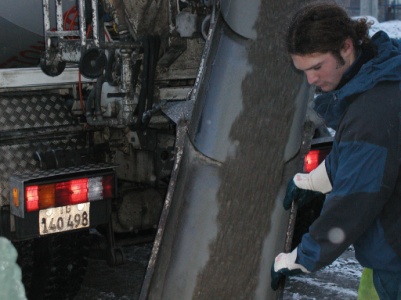 Zähle die wichtigsten Voraussetzungen auf, die es braucht, um Strassenbauer zu lernen.Strassenbauer ist ein vielseitiger Beruf; zähle drei der diversen Tätigkeiten auf.Welches sind deiner Meinung nach die Vorteile, welches die Nachteile dieser Lehre?Was sind die Weiterbildungsmöglichkeiten als Strassenbauer?Zähle die wichtigsten Voraussetzungen auf, die es braucht, um Strassenbauer zu lernen.Strassenbauer ist ein vielseitiger Beruf; zähle drei der diversen Tätigkeiten auf.Welches sind deiner Meinung nach die Vorteile, welches die Nachteile dieser Lehre?Was sind die Weiterbildungsmöglichkeiten als Strassenbauer?Zähle die wichtigsten Voraussetzungen auf, die es braucht, um Strassenbauer zu lernen.Strassenbauer ist ein vielseitiger Beruf; zähle drei der diversen Tätigkeiten auf.Welches sind deiner Meinung nach die Vorteile, welches die Nachteile dieser Lehre?Was sind die Weiterbildungsmöglichkeiten als Strassenbauer?Zähle die wichtigsten Voraussetzungen auf, die es braucht, um Strassenbauer zu lernen.Strassenbauer ist ein vielseitiger Beruf; zähle drei der diversen Tätigkeiten auf.Welches sind deiner Meinung nach die Vorteile, welches die Nachteile dieser Lehre?Was sind die Weiterbildungsmöglichkeiten als Strassenbauer?Zähle die wichtigsten Voraussetzungen auf, die es braucht, um Strassenbauer zu lernen.Strassenbauer ist ein vielseitiger Beruf; zähle drei der diversen Tätigkeiten auf.Welches sind deiner Meinung nach die Vorteile, welches die Nachteile dieser Lehre?Was sind die Weiterbildungsmöglichkeiten als Strassenbauer?Zähle die wichtigsten Voraussetzungen auf, die es braucht, um Strassenbauer zu lernen.Strassenbauer ist ein vielseitiger Beruf; zähle drei der diversen Tätigkeiten auf.Welches sind deiner Meinung nach die Vorteile, welches die Nachteile dieser Lehre?Was sind die Weiterbildungsmöglichkeiten als Strassenbauer?Zähle die wichtigsten Voraussetzungen auf, die es braucht, um Strassenbauer zu lernen.Strassenbauer ist ein vielseitiger Beruf; zähle drei der diversen Tätigkeiten auf.Welches sind deiner Meinung nach die Vorteile, welches die Nachteile dieser Lehre?Was sind die Weiterbildungsmöglichkeiten als Strassenbauer?Zähle die wichtigsten Voraussetzungen auf, die es braucht, um Strassenbauer zu lernen.Strassenbauer ist ein vielseitiger Beruf; zähle drei der diversen Tätigkeiten auf.Welches sind deiner Meinung nach die Vorteile, welches die Nachteile dieser Lehre?Was sind die Weiterbildungsmöglichkeiten als Strassenbauer?Zähle die wichtigsten Voraussetzungen auf, die es braucht, um Strassenbauer zu lernen.Strassenbauer ist ein vielseitiger Beruf; zähle drei der diversen Tätigkeiten auf.Welches sind deiner Meinung nach die Vorteile, welches die Nachteile dieser Lehre?Was sind die Weiterbildungsmöglichkeiten als Strassenbauer?Zähle die wichtigsten Voraussetzungen auf, die es braucht, um Strassenbauer zu lernen.Strassenbauer ist ein vielseitiger Beruf; zähle drei der diversen Tätigkeiten auf.Welches sind deiner Meinung nach die Vorteile, welches die Nachteile dieser Lehre?Was sind die Weiterbildungsmöglichkeiten als Strassenbauer?Zähle die wichtigsten Voraussetzungen auf, die es braucht, um Strassenbauer zu lernen.Strassenbauer ist ein vielseitiger Beruf; zähle drei der diversen Tätigkeiten auf.Welches sind deiner Meinung nach die Vorteile, welches die Nachteile dieser Lehre?Was sind die Weiterbildungsmöglichkeiten als Strassenbauer?Zähle die wichtigsten Voraussetzungen auf, die es braucht, um Strassenbauer zu lernen.Strassenbauer ist ein vielseitiger Beruf; zähle drei der diversen Tätigkeiten auf.Welches sind deiner Meinung nach die Vorteile, welches die Nachteile dieser Lehre?Was sind die Weiterbildungsmöglichkeiten als Strassenbauer?Zähle die wichtigsten Voraussetzungen auf, die es braucht, um Strassenbauer zu lernen.Strassenbauer ist ein vielseitiger Beruf; zähle drei der diversen Tätigkeiten auf.Welches sind deiner Meinung nach die Vorteile, welches die Nachteile dieser Lehre?Was sind die Weiterbildungsmöglichkeiten als Strassenbauer?Zähle die wichtigsten Voraussetzungen auf, die es braucht, um Strassenbauer zu lernen.Strassenbauer ist ein vielseitiger Beruf; zähle drei der diversen Tätigkeiten auf.Welches sind deiner Meinung nach die Vorteile, welches die Nachteile dieser Lehre?Was sind die Weiterbildungsmöglichkeiten als Strassenbauer?Zähle die wichtigsten Voraussetzungen auf, die es braucht, um Strassenbauer zu lernen.Strassenbauer ist ein vielseitiger Beruf; zähle drei der diversen Tätigkeiten auf.Welches sind deiner Meinung nach die Vorteile, welches die Nachteile dieser Lehre?Was sind die Weiterbildungsmöglichkeiten als Strassenbauer?Zähle die wichtigsten Voraussetzungen auf, die es braucht, um Strassenbauer zu lernen.Strassenbauer ist ein vielseitiger Beruf; zähle drei der diversen Tätigkeiten auf.Welches sind deiner Meinung nach die Vorteile, welches die Nachteile dieser Lehre?Was sind die Weiterbildungsmöglichkeiten als Strassenbauer?Zähle die wichtigsten Voraussetzungen auf, die es braucht, um Strassenbauer zu lernen.Strassenbauer ist ein vielseitiger Beruf; zähle drei der diversen Tätigkeiten auf.Welches sind deiner Meinung nach die Vorteile, welches die Nachteile dieser Lehre?Was sind die Weiterbildungsmöglichkeiten als Strassenbauer?Zähle die wichtigsten Voraussetzungen auf, die es braucht, um Strassenbauer zu lernen.Strassenbauer ist ein vielseitiger Beruf; zähle drei der diversen Tätigkeiten auf.Welches sind deiner Meinung nach die Vorteile, welches die Nachteile dieser Lehre?Was sind die Weiterbildungsmöglichkeiten als Strassenbauer?Zähle die wichtigsten Voraussetzungen auf, die es braucht, um Strassenbauer zu lernen.Strassenbauer ist ein vielseitiger Beruf; zähle drei der diversen Tätigkeiten auf.Welches sind deiner Meinung nach die Vorteile, welches die Nachteile dieser Lehre?Was sind die Weiterbildungsmöglichkeiten als Strassenbauer?Zähle die wichtigsten Voraussetzungen auf, die es braucht, um Strassenbauer zu lernen.Strassenbauer ist ein vielseitiger Beruf; zähle drei der diversen Tätigkeiten auf.Welches sind deiner Meinung nach die Vorteile, welches die Nachteile dieser Lehre?Was sind die Weiterbildungsmöglichkeiten als Strassenbauer?Zähle die wichtigsten Voraussetzungen auf, die es braucht, um Strassenbauer zu lernen.Strassenbauer ist ein vielseitiger Beruf; zähle drei der diversen Tätigkeiten auf.Welches sind deiner Meinung nach die Vorteile, welches die Nachteile dieser Lehre?Was sind die Weiterbildungsmöglichkeiten als Strassenbauer?Zähle die wichtigsten Voraussetzungen auf, die es braucht, um Strassenbauer zu lernen.Strassenbauer ist ein vielseitiger Beruf; zähle drei der diversen Tätigkeiten auf.Welches sind deiner Meinung nach die Vorteile, welches die Nachteile dieser Lehre?Was sind die Weiterbildungsmöglichkeiten als Strassenbauer?Zähle die wichtigsten Voraussetzungen auf, die es braucht, um Strassenbauer zu lernen.Strassenbauer ist ein vielseitiger Beruf; zähle drei der diversen Tätigkeiten auf.Welches sind deiner Meinung nach die Vorteile, welches die Nachteile dieser Lehre?Was sind die Weiterbildungsmöglichkeiten als Strassenbauer?Zähle die wichtigsten Voraussetzungen auf, die es braucht, um Strassenbauer zu lernen.Strassenbauer ist ein vielseitiger Beruf; zähle drei der diversen Tätigkeiten auf.Welches sind deiner Meinung nach die Vorteile, welches die Nachteile dieser Lehre?Was sind die Weiterbildungsmöglichkeiten als Strassenbauer?Zähle die wichtigsten Voraussetzungen auf, die es braucht, um Strassenbauer zu lernen.Strassenbauer ist ein vielseitiger Beruf; zähle drei der diversen Tätigkeiten auf.Welches sind deiner Meinung nach die Vorteile, welches die Nachteile dieser Lehre?Was sind die Weiterbildungsmöglichkeiten als Strassenbauer?Zähle die wichtigsten Voraussetzungen auf, die es braucht, um Strassenbauer zu lernen.Strassenbauer ist ein vielseitiger Beruf; zähle drei der diversen Tätigkeiten auf.Welches sind deiner Meinung nach die Vorteile, welches die Nachteile dieser Lehre?Was sind die Weiterbildungsmöglichkeiten als Strassenbauer?Zähle die wichtigsten Voraussetzungen auf, die es braucht, um Strassenbauer zu lernen.Strassenbauer ist ein vielseitiger Beruf; zähle drei der diversen Tätigkeiten auf.Welches sind deiner Meinung nach die Vorteile, welches die Nachteile dieser Lehre?Was sind die Weiterbildungsmöglichkeiten als Strassenbauer?Zähle die wichtigsten Voraussetzungen auf, die es braucht, um Strassenbauer zu lernen.Strassenbauer ist ein vielseitiger Beruf; zähle drei der diversen Tätigkeiten auf.Welches sind deiner Meinung nach die Vorteile, welches die Nachteile dieser Lehre?Was sind die Weiterbildungsmöglichkeiten als Strassenbauer?Zähle die wichtigsten Voraussetzungen auf, die es braucht, um Strassenbauer zu lernen.Strassenbauer ist ein vielseitiger Beruf; zähle drei der diversen Tätigkeiten auf.Welches sind deiner Meinung nach die Vorteile, welches die Nachteile dieser Lehre?Was sind die Weiterbildungsmöglichkeiten als Strassenbauer?Zähle die wichtigsten Voraussetzungen auf, die es braucht, um Strassenbauer zu lernen.Strassenbauer ist ein vielseitiger Beruf; zähle drei der diversen Tätigkeiten auf.Welches sind deiner Meinung nach die Vorteile, welches die Nachteile dieser Lehre?Was sind die Weiterbildungsmöglichkeiten als Strassenbauer?Zähle die wichtigsten Voraussetzungen auf, die es braucht, um Strassenbauer zu lernen.Strassenbauer ist ein vielseitiger Beruf; zähle drei der diversen Tätigkeiten auf.Welches sind deiner Meinung nach die Vorteile, welches die Nachteile dieser Lehre?Was sind die Weiterbildungsmöglichkeiten als Strassenbauer?Zähle die wichtigsten Voraussetzungen auf, die es braucht, um Strassenbauer zu lernen.Strassenbauer ist ein vielseitiger Beruf; zähle drei der diversen Tätigkeiten auf.Welches sind deiner Meinung nach die Vorteile, welches die Nachteile dieser Lehre?Was sind die Weiterbildungsmöglichkeiten als Strassenbauer?Zähle die wichtigsten Voraussetzungen auf, die es braucht, um Strassenbauer zu lernen.Strassenbauer ist ein vielseitiger Beruf; zähle drei der diversen Tätigkeiten auf.Welches sind deiner Meinung nach die Vorteile, welches die Nachteile dieser Lehre?Was sind die Weiterbildungsmöglichkeiten als Strassenbauer?Zähle die wichtigsten Voraussetzungen auf, die es braucht, um Strassenbauer zu lernen.Strassenbauer ist ein vielseitiger Beruf; zähle drei der diversen Tätigkeiten auf.Welches sind deiner Meinung nach die Vorteile, welches die Nachteile dieser Lehre?Was sind die Weiterbildungsmöglichkeiten als Strassenbauer?Zähle die wichtigsten Voraussetzungen auf, die es braucht, um Strassenbauer zu lernen.Strassenbauer ist ein vielseitiger Beruf; zähle drei der diversen Tätigkeiten auf.Welches sind deiner Meinung nach die Vorteile, welches die Nachteile dieser Lehre?Was sind die Weiterbildungsmöglichkeiten als Strassenbauer?Zähle die wichtigsten Voraussetzungen auf, die es braucht, um Strassenbauer zu lernen.Strassenbauer ist ein vielseitiger Beruf; zähle drei der diversen Tätigkeiten auf.Welches sind deiner Meinung nach die Vorteile, welches die Nachteile dieser Lehre?Was sind die Weiterbildungsmöglichkeiten als Strassenbauer?Zähle die wichtigsten Voraussetzungen auf, die es braucht, um Strassenbauer zu lernen.Strassenbauer ist ein vielseitiger Beruf; zähle drei der diversen Tätigkeiten auf.Welches sind deiner Meinung nach die Vorteile, welches die Nachteile dieser Lehre?Was sind die Weiterbildungsmöglichkeiten als Strassenbauer?Zähle die wichtigsten Voraussetzungen auf, die es braucht, um Strassenbauer zu lernen.Strassenbauer ist ein vielseitiger Beruf; zähle drei der diversen Tätigkeiten auf.Welches sind deiner Meinung nach die Vorteile, welches die Nachteile dieser Lehre?Was sind die Weiterbildungsmöglichkeiten als Strassenbauer?Zähle die wichtigsten Voraussetzungen auf, die es braucht, um Strassenbauer zu lernen.Strassenbauer ist ein vielseitiger Beruf; zähle drei der diversen Tätigkeiten auf.Welches sind deiner Meinung nach die Vorteile, welches die Nachteile dieser Lehre?Was sind die Weiterbildungsmöglichkeiten als Strassenbauer?Zähle die wichtigsten Voraussetzungen auf, die es braucht, um Strassenbauer zu lernen.Strassenbauer ist ein vielseitiger Beruf; zähle drei der diversen Tätigkeiten auf.Welches sind deiner Meinung nach die Vorteile, welches die Nachteile dieser Lehre?Was sind die Weiterbildungsmöglichkeiten als Strassenbauer?Zähle die wichtigsten Voraussetzungen auf, die es braucht, um Strassenbauer zu lernen.Strassenbauer ist ein vielseitiger Beruf; zähle drei der diversen Tätigkeiten auf.Welches sind deiner Meinung nach die Vorteile, welches die Nachteile dieser Lehre?Was sind die Weiterbildungsmöglichkeiten als Strassenbauer?Zähle die wichtigsten Voraussetzungen auf, die es braucht, um Strassenbauer zu lernen.Strassenbauer ist ein vielseitiger Beruf; zähle drei der diversen Tätigkeiten auf.Welches sind deiner Meinung nach die Vorteile, welches die Nachteile dieser Lehre?Was sind die Weiterbildungsmöglichkeiten als Strassenbauer?Zähle die wichtigsten Voraussetzungen auf, die es braucht, um Strassenbauer zu lernen.Strassenbauer ist ein vielseitiger Beruf; zähle drei der diversen Tätigkeiten auf.Welches sind deiner Meinung nach die Vorteile, welches die Nachteile dieser Lehre?Was sind die Weiterbildungsmöglichkeiten als Strassenbauer?Zähle die wichtigsten Voraussetzungen auf, die es braucht, um Strassenbauer zu lernen.Strassenbauer ist ein vielseitiger Beruf; zähle drei der diversen Tätigkeiten auf.Welches sind deiner Meinung nach die Vorteile, welches die Nachteile dieser Lehre?Was sind die Weiterbildungsmöglichkeiten als Strassenbauer?Zähle die wichtigsten Voraussetzungen auf, die es braucht, um Strassenbauer zu lernen.Strassenbauer ist ein vielseitiger Beruf; zähle drei der diversen Tätigkeiten auf.Welches sind deiner Meinung nach die Vorteile, welches die Nachteile dieser Lehre?Was sind die Weiterbildungsmöglichkeiten als Strassenbauer?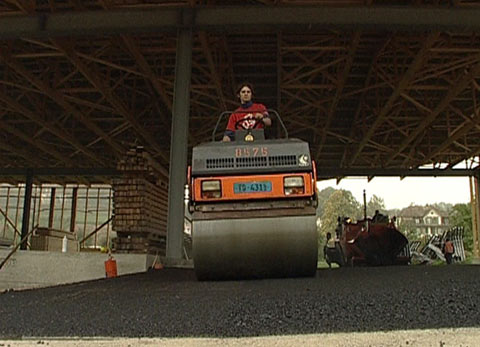 Zähle die wichtigsten Voraussetzungen auf, die es braucht, um Strassenbauer zu lernen.Strassenbauer ist ein vielseitiger Beruf; zähle drei der diversen Tätigkeiten auf.Welches sind deiner Meinung nach die Vorteile, welches die Nachteile dieser Lehre?Was sind die Weiterbildungsmöglichkeiten als Strassenbauer?Zähle die wichtigsten Voraussetzungen auf, die es braucht, um Strassenbauer zu lernen.Strassenbauer ist ein vielseitiger Beruf; zähle drei der diversen Tätigkeiten auf.Welches sind deiner Meinung nach die Vorteile, welches die Nachteile dieser Lehre?Was sind die Weiterbildungsmöglichkeiten als Strassenbauer?Zähle die wichtigsten Voraussetzungen auf, die es braucht, um Strassenbauer zu lernen.Strassenbauer ist ein vielseitiger Beruf; zähle drei der diversen Tätigkeiten auf.Welches sind deiner Meinung nach die Vorteile, welches die Nachteile dieser Lehre?Was sind die Weiterbildungsmöglichkeiten als Strassenbauer?Zähle die wichtigsten Voraussetzungen auf, die es braucht, um Strassenbauer zu lernen.Strassenbauer ist ein vielseitiger Beruf; zähle drei der diversen Tätigkeiten auf.Welches sind deiner Meinung nach die Vorteile, welches die Nachteile dieser Lehre?Was sind die Weiterbildungsmöglichkeiten als Strassenbauer?Zähle die wichtigsten Voraussetzungen auf, die es braucht, um Strassenbauer zu lernen.Strassenbauer ist ein vielseitiger Beruf; zähle drei der diversen Tätigkeiten auf.Welches sind deiner Meinung nach die Vorteile, welches die Nachteile dieser Lehre?Was sind die Weiterbildungsmöglichkeiten als Strassenbauer?Zähle die wichtigsten Voraussetzungen auf, die es braucht, um Strassenbauer zu lernen.Strassenbauer ist ein vielseitiger Beruf; zähle drei der diversen Tätigkeiten auf.Welches sind deiner Meinung nach die Vorteile, welches die Nachteile dieser Lehre?Was sind die Weiterbildungsmöglichkeiten als Strassenbauer?Zähle die wichtigsten Voraussetzungen auf, die es braucht, um Strassenbauer zu lernen.Strassenbauer ist ein vielseitiger Beruf; zähle drei der diversen Tätigkeiten auf.Welches sind deiner Meinung nach die Vorteile, welches die Nachteile dieser Lehre?Was sind die Weiterbildungsmöglichkeiten als Strassenbauer?Zähle die wichtigsten Voraussetzungen auf, die es braucht, um Strassenbauer zu lernen.Strassenbauer ist ein vielseitiger Beruf; zähle drei der diversen Tätigkeiten auf.Welches sind deiner Meinung nach die Vorteile, welches die Nachteile dieser Lehre?Was sind die Weiterbildungsmöglichkeiten als Strassenbauer?Zähle die wichtigsten Voraussetzungen auf, die es braucht, um Strassenbauer zu lernen.Strassenbauer ist ein vielseitiger Beruf; zähle drei der diversen Tätigkeiten auf.Welches sind deiner Meinung nach die Vorteile, welches die Nachteile dieser Lehre?Was sind die Weiterbildungsmöglichkeiten als Strassenbauer?Zähle die wichtigsten Voraussetzungen auf, die es braucht, um Strassenbauer zu lernen.Strassenbauer ist ein vielseitiger Beruf; zähle drei der diversen Tätigkeiten auf.Welches sind deiner Meinung nach die Vorteile, welches die Nachteile dieser Lehre?Was sind die Weiterbildungsmöglichkeiten als Strassenbauer?Zähle die wichtigsten Voraussetzungen auf, die es braucht, um Strassenbauer zu lernen.Strassenbauer ist ein vielseitiger Beruf; zähle drei der diversen Tätigkeiten auf.Welches sind deiner Meinung nach die Vorteile, welches die Nachteile dieser Lehre?Was sind die Weiterbildungsmöglichkeiten als Strassenbauer?Zähle die wichtigsten Voraussetzungen auf, die es braucht, um Strassenbauer zu lernen.Strassenbauer ist ein vielseitiger Beruf; zähle drei der diversen Tätigkeiten auf.Welches sind deiner Meinung nach die Vorteile, welches die Nachteile dieser Lehre?Was sind die Weiterbildungsmöglichkeiten als Strassenbauer?Zähle die wichtigsten Voraussetzungen auf, die es braucht, um Strassenbauer zu lernen.Strassenbauer ist ein vielseitiger Beruf; zähle drei der diversen Tätigkeiten auf.Welches sind deiner Meinung nach die Vorteile, welches die Nachteile dieser Lehre?Was sind die Weiterbildungsmöglichkeiten als Strassenbauer?Zähle die wichtigsten Voraussetzungen auf, die es braucht, um Strassenbauer zu lernen.Strassenbauer ist ein vielseitiger Beruf; zähle drei der diversen Tätigkeiten auf.Welches sind deiner Meinung nach die Vorteile, welches die Nachteile dieser Lehre?Was sind die Weiterbildungsmöglichkeiten als Strassenbauer?Zähle die wichtigsten Voraussetzungen auf, die es braucht, um Strassenbauer zu lernen.Strassenbauer ist ein vielseitiger Beruf; zähle drei der diversen Tätigkeiten auf.Welches sind deiner Meinung nach die Vorteile, welches die Nachteile dieser Lehre?Was sind die Weiterbildungsmöglichkeiten als Strassenbauer?Zähle die wichtigsten Voraussetzungen auf, die es braucht, um Strassenbauer zu lernen.Strassenbauer ist ein vielseitiger Beruf; zähle drei der diversen Tätigkeiten auf.Welches sind deiner Meinung nach die Vorteile, welches die Nachteile dieser Lehre?Was sind die Weiterbildungsmöglichkeiten als Strassenbauer?Zähle die wichtigsten Voraussetzungen auf, die es braucht, um Strassenbauer zu lernen.Strassenbauer ist ein vielseitiger Beruf; zähle drei der diversen Tätigkeiten auf.Welches sind deiner Meinung nach die Vorteile, welches die Nachteile dieser Lehre?Was sind die Weiterbildungsmöglichkeiten als Strassenbauer?Zähle die wichtigsten Voraussetzungen auf, die es braucht, um Strassenbauer zu lernen.Strassenbauer ist ein vielseitiger Beruf; zähle drei der diversen Tätigkeiten auf.Welches sind deiner Meinung nach die Vorteile, welches die Nachteile dieser Lehre?Was sind die Weiterbildungsmöglichkeiten als Strassenbauer?Zähle die wichtigsten Voraussetzungen auf, die es braucht, um Strassenbauer zu lernen.Strassenbauer ist ein vielseitiger Beruf; zähle drei der diversen Tätigkeiten auf.Welches sind deiner Meinung nach die Vorteile, welches die Nachteile dieser Lehre?Was sind die Weiterbildungsmöglichkeiten als Strassenbauer?Zähle die wichtigsten Voraussetzungen auf, die es braucht, um Strassenbauer zu lernen.Strassenbauer ist ein vielseitiger Beruf; zähle drei der diversen Tätigkeiten auf.Welches sind deiner Meinung nach die Vorteile, welches die Nachteile dieser Lehre?Was sind die Weiterbildungsmöglichkeiten als Strassenbauer?Zähle die wichtigsten Voraussetzungen auf, die es braucht, um Strassenbauer zu lernen.Strassenbauer ist ein vielseitiger Beruf; zähle drei der diversen Tätigkeiten auf.Welches sind deiner Meinung nach die Vorteile, welches die Nachteile dieser Lehre?Was sind die Weiterbildungsmöglichkeiten als Strassenbauer?Zähle die wichtigsten Voraussetzungen auf, die es braucht, um Strassenbauer zu lernen.Strassenbauer ist ein vielseitiger Beruf; zähle drei der diversen Tätigkeiten auf.Welches sind deiner Meinung nach die Vorteile, welches die Nachteile dieser Lehre?Was sind die Weiterbildungsmöglichkeiten als Strassenbauer?Zähle die wichtigsten Voraussetzungen auf, die es braucht, um Strassenbauer zu lernen.Strassenbauer ist ein vielseitiger Beruf; zähle drei der diversen Tätigkeiten auf.Welches sind deiner Meinung nach die Vorteile, welches die Nachteile dieser Lehre?Was sind die Weiterbildungsmöglichkeiten als Strassenbauer?Zähle die wichtigsten Voraussetzungen auf, die es braucht, um Strassenbauer zu lernen.Strassenbauer ist ein vielseitiger Beruf; zähle drei der diversen Tätigkeiten auf.Welches sind deiner Meinung nach die Vorteile, welches die Nachteile dieser Lehre?Was sind die Weiterbildungsmöglichkeiten als Strassenbauer?Zähle die wichtigsten Voraussetzungen auf, die es braucht, um Strassenbauer zu lernen.Strassenbauer ist ein vielseitiger Beruf; zähle drei der diversen Tätigkeiten auf.Welches sind deiner Meinung nach die Vorteile, welches die Nachteile dieser Lehre?Was sind die Weiterbildungsmöglichkeiten als Strassenbauer?Zähle die wichtigsten Voraussetzungen auf, die es braucht, um Strassenbauer zu lernen.Strassenbauer ist ein vielseitiger Beruf; zähle drei der diversen Tätigkeiten auf.Welches sind deiner Meinung nach die Vorteile, welches die Nachteile dieser Lehre?Was sind die Weiterbildungsmöglichkeiten als Strassenbauer?Zähle die wichtigsten Voraussetzungen auf, die es braucht, um Strassenbauer zu lernen.Strassenbauer ist ein vielseitiger Beruf; zähle drei der diversen Tätigkeiten auf.Welches sind deiner Meinung nach die Vorteile, welches die Nachteile dieser Lehre?Was sind die Weiterbildungsmöglichkeiten als Strassenbauer?Zähle die wichtigsten Voraussetzungen auf, die es braucht, um Strassenbauer zu lernen.Strassenbauer ist ein vielseitiger Beruf; zähle drei der diversen Tätigkeiten auf.Welches sind deiner Meinung nach die Vorteile, welches die Nachteile dieser Lehre?Was sind die Weiterbildungsmöglichkeiten als Strassenbauer?Zähle die wichtigsten Voraussetzungen auf, die es braucht, um Strassenbauer zu lernen.Strassenbauer ist ein vielseitiger Beruf; zähle drei der diversen Tätigkeiten auf.Welches sind deiner Meinung nach die Vorteile, welches die Nachteile dieser Lehre?Was sind die Weiterbildungsmöglichkeiten als Strassenbauer?Zähle die wichtigsten Voraussetzungen auf, die es braucht, um Strassenbauer zu lernen.Strassenbauer ist ein vielseitiger Beruf; zähle drei der diversen Tätigkeiten auf.Welches sind deiner Meinung nach die Vorteile, welches die Nachteile dieser Lehre?Was sind die Weiterbildungsmöglichkeiten als Strassenbauer?Zähle die wichtigsten Voraussetzungen auf, die es braucht, um Strassenbauer zu lernen.Strassenbauer ist ein vielseitiger Beruf; zähle drei der diversen Tätigkeiten auf.Welches sind deiner Meinung nach die Vorteile, welches die Nachteile dieser Lehre?Was sind die Weiterbildungsmöglichkeiten als Strassenbauer?Zähle die wichtigsten Voraussetzungen auf, die es braucht, um Strassenbauer zu lernen.Strassenbauer ist ein vielseitiger Beruf; zähle drei der diversen Tätigkeiten auf.Welches sind deiner Meinung nach die Vorteile, welches die Nachteile dieser Lehre?Was sind die Weiterbildungsmöglichkeiten als Strassenbauer?Zähle die wichtigsten Voraussetzungen auf, die es braucht, um Strassenbauer zu lernen.Strassenbauer ist ein vielseitiger Beruf; zähle drei der diversen Tätigkeiten auf.Welches sind deiner Meinung nach die Vorteile, welches die Nachteile dieser Lehre?Was sind die Weiterbildungsmöglichkeiten als Strassenbauer?Zähle die wichtigsten Voraussetzungen auf, die es braucht, um Strassenbauer zu lernen.Strassenbauer ist ein vielseitiger Beruf; zähle drei der diversen Tätigkeiten auf.Welches sind deiner Meinung nach die Vorteile, welches die Nachteile dieser Lehre?Was sind die Weiterbildungsmöglichkeiten als Strassenbauer?Zähle die wichtigsten Voraussetzungen auf, die es braucht, um Strassenbauer zu lernen.Strassenbauer ist ein vielseitiger Beruf; zähle drei der diversen Tätigkeiten auf.Welches sind deiner Meinung nach die Vorteile, welches die Nachteile dieser Lehre?Was sind die Weiterbildungsmöglichkeiten als Strassenbauer?Zähle die wichtigsten Voraussetzungen auf, die es braucht, um Strassenbauer zu lernen.Strassenbauer ist ein vielseitiger Beruf; zähle drei der diversen Tätigkeiten auf.Welches sind deiner Meinung nach die Vorteile, welches die Nachteile dieser Lehre?Was sind die Weiterbildungsmöglichkeiten als Strassenbauer?Zähle die wichtigsten Voraussetzungen auf, die es braucht, um Strassenbauer zu lernen.Strassenbauer ist ein vielseitiger Beruf; zähle drei der diversen Tätigkeiten auf.Welches sind deiner Meinung nach die Vorteile, welches die Nachteile dieser Lehre?Was sind die Weiterbildungsmöglichkeiten als Strassenbauer?Zähle die wichtigsten Voraussetzungen auf, die es braucht, um Strassenbauer zu lernen.Strassenbauer ist ein vielseitiger Beruf; zähle drei der diversen Tätigkeiten auf.Welches sind deiner Meinung nach die Vorteile, welches die Nachteile dieser Lehre?Was sind die Weiterbildungsmöglichkeiten als Strassenbauer?Zähle die wichtigsten Voraussetzungen auf, die es braucht, um Strassenbauer zu lernen.Strassenbauer ist ein vielseitiger Beruf; zähle drei der diversen Tätigkeiten auf.Welches sind deiner Meinung nach die Vorteile, welches die Nachteile dieser Lehre?Was sind die Weiterbildungsmöglichkeiten als Strassenbauer?Zähle die wichtigsten Voraussetzungen auf, die es braucht, um Strassenbauer zu lernen.Strassenbauer ist ein vielseitiger Beruf; zähle drei der diversen Tätigkeiten auf.Welches sind deiner Meinung nach die Vorteile, welches die Nachteile dieser Lehre?Was sind die Weiterbildungsmöglichkeiten als Strassenbauer?Zähle die wichtigsten Voraussetzungen auf, die es braucht, um Strassenbauer zu lernen.Strassenbauer ist ein vielseitiger Beruf; zähle drei der diversen Tätigkeiten auf.Welches sind deiner Meinung nach die Vorteile, welches die Nachteile dieser Lehre?Was sind die Weiterbildungsmöglichkeiten als Strassenbauer?Zähle die wichtigsten Voraussetzungen auf, die es braucht, um Strassenbauer zu lernen.Strassenbauer ist ein vielseitiger Beruf; zähle drei der diversen Tätigkeiten auf.Welches sind deiner Meinung nach die Vorteile, welches die Nachteile dieser Lehre?Was sind die Weiterbildungsmöglichkeiten als Strassenbauer?Zähle die wichtigsten Voraussetzungen auf, die es braucht, um Strassenbauer zu lernen.Strassenbauer ist ein vielseitiger Beruf; zähle drei der diversen Tätigkeiten auf.Welches sind deiner Meinung nach die Vorteile, welches die Nachteile dieser Lehre?Was sind die Weiterbildungsmöglichkeiten als Strassenbauer?Zähle die wichtigsten Voraussetzungen auf, die es braucht, um Strassenbauer zu lernen.Strassenbauer ist ein vielseitiger Beruf; zähle drei der diversen Tätigkeiten auf.Welches sind deiner Meinung nach die Vorteile, welches die Nachteile dieser Lehre?Was sind die Weiterbildungsmöglichkeiten als Strassenbauer?Zähle die wichtigsten Voraussetzungen auf, die es braucht, um Strassenbauer zu lernen.Strassenbauer ist ein vielseitiger Beruf; zähle drei der diversen Tätigkeiten auf.Welches sind deiner Meinung nach die Vorteile, welches die Nachteile dieser Lehre?Was sind die Weiterbildungsmöglichkeiten als Strassenbauer?Zähle die wichtigsten Voraussetzungen auf, die es braucht, um Strassenbauer zu lernen.Strassenbauer ist ein vielseitiger Beruf; zähle drei der diversen Tätigkeiten auf.Welches sind deiner Meinung nach die Vorteile, welches die Nachteile dieser Lehre?Was sind die Weiterbildungsmöglichkeiten als Strassenbauer?Zähle die wichtigsten Voraussetzungen auf, die es braucht, um Strassenbauer zu lernen.Strassenbauer ist ein vielseitiger Beruf; zähle drei der diversen Tätigkeiten auf.Welches sind deiner Meinung nach die Vorteile, welches die Nachteile dieser Lehre?Was sind die Weiterbildungsmöglichkeiten als Strassenbauer?Zähle die wichtigsten Voraussetzungen auf, die es braucht, um Strassenbauer zu lernen.Strassenbauer ist ein vielseitiger Beruf; zähle drei der diversen Tätigkeiten auf.Welches sind deiner Meinung nach die Vorteile, welches die Nachteile dieser Lehre?Was sind die Weiterbildungsmöglichkeiten als Strassenbauer?Zähle die wichtigsten Voraussetzungen auf, die es braucht, um Strassenbauer zu lernen.Strassenbauer ist ein vielseitiger Beruf; zähle drei der diversen Tätigkeiten auf.Welches sind deiner Meinung nach die Vorteile, welches die Nachteile dieser Lehre?Was sind die Weiterbildungsmöglichkeiten als Strassenbauer?Zähle die wichtigsten Voraussetzungen auf, die es braucht, um Strassenbauer zu lernen.Strassenbauer ist ein vielseitiger Beruf; zähle drei der diversen Tätigkeiten auf.Welches sind deiner Meinung nach die Vorteile, welches die Nachteile dieser Lehre?Was sind die Weiterbildungsmöglichkeiten als Strassenbauer?Zähle die wichtigsten Voraussetzungen auf, die es braucht, um Strassenbauer zu lernen.Strassenbauer ist ein vielseitiger Beruf; zähle drei der diversen Tätigkeiten auf.Welches sind deiner Meinung nach die Vorteile, welches die Nachteile dieser Lehre?Was sind die Weiterbildungsmöglichkeiten als Strassenbauer?Zähle die wichtigsten Voraussetzungen auf, die es braucht, um Strassenbauer zu lernen.Strassenbauer ist ein vielseitiger Beruf; zähle drei der diversen Tätigkeiten auf.Welches sind deiner Meinung nach die Vorteile, welches die Nachteile dieser Lehre?Was sind die Weiterbildungsmöglichkeiten als Strassenbauer?Zähle die wichtigsten Voraussetzungen auf, die es braucht, um Strassenbauer zu lernen.Strassenbauer ist ein vielseitiger Beruf; zähle drei der diversen Tätigkeiten auf.Welches sind deiner Meinung nach die Vorteile, welches die Nachteile dieser Lehre?Was sind die Weiterbildungsmöglichkeiten als Strassenbauer?Zähle die wichtigsten Voraussetzungen auf, die es braucht, um Strassenbauer zu lernen.Strassenbauer ist ein vielseitiger Beruf; zähle drei der diversen Tätigkeiten auf.Welches sind deiner Meinung nach die Vorteile, welches die Nachteile dieser Lehre?Was sind die Weiterbildungsmöglichkeiten als Strassenbauer?Zähle die wichtigsten Voraussetzungen auf, die es braucht, um Strassenbauer zu lernen.Strassenbauer ist ein vielseitiger Beruf; zähle drei der diversen Tätigkeiten auf.Welches sind deiner Meinung nach die Vorteile, welches die Nachteile dieser Lehre?Was sind die Weiterbildungsmöglichkeiten als Strassenbauer?Zähle die wichtigsten Voraussetzungen auf, die es braucht, um Strassenbauer zu lernen.Strassenbauer ist ein vielseitiger Beruf; zähle drei der diversen Tätigkeiten auf.Welches sind deiner Meinung nach die Vorteile, welches die Nachteile dieser Lehre?Was sind die Weiterbildungsmöglichkeiten als Strassenbauer?Zähle die wichtigsten Voraussetzungen auf, die es braucht, um Strassenbauer zu lernen.Strassenbauer ist ein vielseitiger Beruf; zähle drei der diversen Tätigkeiten auf.Welches sind deiner Meinung nach die Vorteile, welches die Nachteile dieser Lehre?Was sind die Weiterbildungsmöglichkeiten als Strassenbauer?Zähle die wichtigsten Voraussetzungen auf, die es braucht, um Strassenbauer zu lernen.Strassenbauer ist ein vielseitiger Beruf; zähle drei der diversen Tätigkeiten auf.Welches sind deiner Meinung nach die Vorteile, welches die Nachteile dieser Lehre?Was sind die Weiterbildungsmöglichkeiten als Strassenbauer?Zähle die wichtigsten Voraussetzungen auf, die es braucht, um Strassenbauer zu lernen.Strassenbauer ist ein vielseitiger Beruf; zähle drei der diversen Tätigkeiten auf.Welches sind deiner Meinung nach die Vorteile, welches die Nachteile dieser Lehre?Was sind die Weiterbildungsmöglichkeiten als Strassenbauer?Zähle die wichtigsten Voraussetzungen auf, die es braucht, um Strassenbauer zu lernen.Strassenbauer ist ein vielseitiger Beruf; zähle drei der diversen Tätigkeiten auf.Welches sind deiner Meinung nach die Vorteile, welches die Nachteile dieser Lehre?Was sind die Weiterbildungsmöglichkeiten als Strassenbauer?Zähle die wichtigsten Voraussetzungen auf, die es braucht, um Strassenbauer zu lernen.Strassenbauer ist ein vielseitiger Beruf; zähle drei der diversen Tätigkeiten auf.Welches sind deiner Meinung nach die Vorteile, welches die Nachteile dieser Lehre?Was sind die Weiterbildungsmöglichkeiten als Strassenbauer?Zähle die wichtigsten Voraussetzungen auf, die es braucht, um Strassenbauer zu lernen.Strassenbauer ist ein vielseitiger Beruf; zähle drei der diversen Tätigkeiten auf.Welches sind deiner Meinung nach die Vorteile, welches die Nachteile dieser Lehre?Was sind die Weiterbildungsmöglichkeiten als Strassenbauer?Zähle die wichtigsten Voraussetzungen auf, die es braucht, um Strassenbauer zu lernen.Strassenbauer ist ein vielseitiger Beruf; zähle drei der diversen Tätigkeiten auf.Welches sind deiner Meinung nach die Vorteile, welches die Nachteile dieser Lehre?Was sind die Weiterbildungsmöglichkeiten als Strassenbauer?Zähle die wichtigsten Voraussetzungen auf, die es braucht, um Strassenbauer zu lernen.Strassenbauer ist ein vielseitiger Beruf; zähle drei der diversen Tätigkeiten auf.Welches sind deiner Meinung nach die Vorteile, welches die Nachteile dieser Lehre?Was sind die Weiterbildungsmöglichkeiten als Strassenbauer?Zähle die wichtigsten Voraussetzungen auf, die es braucht, um Strassenbauer zu lernen.Strassenbauer ist ein vielseitiger Beruf; zähle drei der diversen Tätigkeiten auf.Welches sind deiner Meinung nach die Vorteile, welches die Nachteile dieser Lehre?Was sind die Weiterbildungsmöglichkeiten als Strassenbauer?Zähle die wichtigsten Voraussetzungen auf, die es braucht, um Strassenbauer zu lernen.Strassenbauer ist ein vielseitiger Beruf; zähle drei der diversen Tätigkeiten auf.Welches sind deiner Meinung nach die Vorteile, welches die Nachteile dieser Lehre?Was sind die Weiterbildungsmöglichkeiten als Strassenbauer?Zähle die wichtigsten Voraussetzungen auf, die es braucht, um Strassenbauer zu lernen.Strassenbauer ist ein vielseitiger Beruf; zähle drei der diversen Tätigkeiten auf.Welches sind deiner Meinung nach die Vorteile, welches die Nachteile dieser Lehre?Was sind die Weiterbildungsmöglichkeiten als Strassenbauer?Zähle die wichtigsten Voraussetzungen auf, die es braucht, um Strassenbauer zu lernen.Strassenbauer ist ein vielseitiger Beruf; zähle drei der diversen Tätigkeiten auf.Welches sind deiner Meinung nach die Vorteile, welches die Nachteile dieser Lehre?Was sind die Weiterbildungsmöglichkeiten als Strassenbauer?Zähle die wichtigsten Voraussetzungen auf, die es braucht, um Strassenbauer zu lernen.Strassenbauer ist ein vielseitiger Beruf; zähle drei der diversen Tätigkeiten auf.Welches sind deiner Meinung nach die Vorteile, welches die Nachteile dieser Lehre?Was sind die Weiterbildungsmöglichkeiten als Strassenbauer?Zähle die wichtigsten Voraussetzungen auf, die es braucht, um Strassenbauer zu lernen.Strassenbauer ist ein vielseitiger Beruf; zähle drei der diversen Tätigkeiten auf.Welches sind deiner Meinung nach die Vorteile, welches die Nachteile dieser Lehre?Was sind die Weiterbildungsmöglichkeiten als Strassenbauer?Zähle die wichtigsten Voraussetzungen auf, die es braucht, um Strassenbauer zu lernen.Strassenbauer ist ein vielseitiger Beruf; zähle drei der diversen Tätigkeiten auf.Welches sind deiner Meinung nach die Vorteile, welches die Nachteile dieser Lehre?Was sind die Weiterbildungsmöglichkeiten als Strassenbauer?Zähle die wichtigsten Voraussetzungen auf, die es braucht, um Strassenbauer zu lernen.Strassenbauer ist ein vielseitiger Beruf; zähle drei der diversen Tätigkeiten auf.Welches sind deiner Meinung nach die Vorteile, welches die Nachteile dieser Lehre?Was sind die Weiterbildungsmöglichkeiten als Strassenbauer?Zähle die wichtigsten Voraussetzungen auf, die es braucht, um Strassenbauer zu lernen.Strassenbauer ist ein vielseitiger Beruf; zähle drei der diversen Tätigkeiten auf.Welches sind deiner Meinung nach die Vorteile, welches die Nachteile dieser Lehre?Was sind die Weiterbildungsmöglichkeiten als Strassenbauer?Zähle die wichtigsten Voraussetzungen auf, die es braucht, um Strassenbauer zu lernen.Strassenbauer ist ein vielseitiger Beruf; zähle drei der diversen Tätigkeiten auf.Welches sind deiner Meinung nach die Vorteile, welches die Nachteile dieser Lehre?Was sind die Weiterbildungsmöglichkeiten als Strassenbauer?Zähle die wichtigsten Voraussetzungen auf, die es braucht, um Strassenbauer zu lernen.Strassenbauer ist ein vielseitiger Beruf; zähle drei der diversen Tätigkeiten auf.Welches sind deiner Meinung nach die Vorteile, welches die Nachteile dieser Lehre?Was sind die Weiterbildungsmöglichkeiten als Strassenbauer?Zähle die wichtigsten Voraussetzungen auf, die es braucht, um Strassenbauer zu lernen.Strassenbauer ist ein vielseitiger Beruf; zähle drei der diversen Tätigkeiten auf.Welches sind deiner Meinung nach die Vorteile, welches die Nachteile dieser Lehre?Was sind die Weiterbildungsmöglichkeiten als Strassenbauer?Zähle die wichtigsten Voraussetzungen auf, die es braucht, um Strassenbauer zu lernen.Strassenbauer ist ein vielseitiger Beruf; zähle drei der diversen Tätigkeiten auf.Welches sind deiner Meinung nach die Vorteile, welches die Nachteile dieser Lehre?Was sind die Weiterbildungsmöglichkeiten als Strassenbauer?Zähle die wichtigsten Voraussetzungen auf, die es braucht, um Strassenbauer zu lernen.Strassenbauer ist ein vielseitiger Beruf; zähle drei der diversen Tätigkeiten auf.Welches sind deiner Meinung nach die Vorteile, welches die Nachteile dieser Lehre?Was sind die Weiterbildungsmöglichkeiten als Strassenbauer?Zähle die wichtigsten Voraussetzungen auf, die es braucht, um Strassenbauer zu lernen.Strassenbauer ist ein vielseitiger Beruf; zähle drei der diversen Tätigkeiten auf.Welches sind deiner Meinung nach die Vorteile, welches die Nachteile dieser Lehre?Was sind die Weiterbildungsmöglichkeiten als Strassenbauer?Zähle die wichtigsten Voraussetzungen auf, die es braucht, um Strassenbauer zu lernen.Strassenbauer ist ein vielseitiger Beruf; zähle drei der diversen Tätigkeiten auf.Welches sind deiner Meinung nach die Vorteile, welches die Nachteile dieser Lehre?Was sind die Weiterbildungsmöglichkeiten als Strassenbauer?